Уважаемые родители!	В связи с временным осуществлением образовательной деятельности по основным профессиональным образовательным программам среднего профессионального образования с применением электронного обучения и дистанционных образовательных технологий вам необходимо:Для реализации указанной формы обучения обучающийся должен быть обеспечен необходимыми техническими средствами (планшет, ноутбук, компьютер, возможность работы в сети «Интернет», необходимые электронные ресурсы, приложения).Организовать дома удобное рабочее место для студента.Ознакомиться с расписанием занятий (на сайте колледжа).Провести с вашим ребенком разъяснительную беседу о том, что:дистанционное обучение – это ежедневная учебная работа, которую необходимо выполнять так же, как и при очном посещении занятий;задания необходимо выполнять ежедневно и отчитываться за проделанную работу перед преподавателем (по расписанию) посредством электронной почты;задания по каждой учебной дисциплине находятся на сайте колледжа http://tverkts.ru (вкладка «Обучающимся» - вкладка «Дистанционное обучение» - папка с № группы – файлы с заданиями и инструкциями по их выполнению по каждой дисциплине);необходимо находиться дома в период  дистанционного обучения (в соответствии с расписанием занятий);ограничить пребывание вне дома и использовать время для расширения кругозора.Держать ежедневную связь с куратором группы и сообщать об изменении  местонахождения своего ребенка.В случае заболевания вирусной инфекцией немедленно сообщить куратору группы.Все вопросы по организации дистанционного обучения вы можете задавать по телефону «горячей линии» колледжа – (4822) 58-02-77 (с 8.30  до 17.00).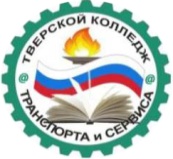 ГОСУДАРСТВЕННОЕ БЮДЖЕТНОЕ ПРОФЕССИОНАЛЬНОЕОБРАЗОВАТЕЛЬНОЕ УЧРЕЖДЕНИЕ«ТВЕРСКОЙ КОЛЛЕДЖ ТРАНСПОРТА И СЕРВИСА»_______________________________________________________________________________________________170008,  г. Тверь,  ул. Озёрная, д. 12, тел/факс(4822) 58-02-77,  www: tverkts.ru